Utrwalenie liczby 10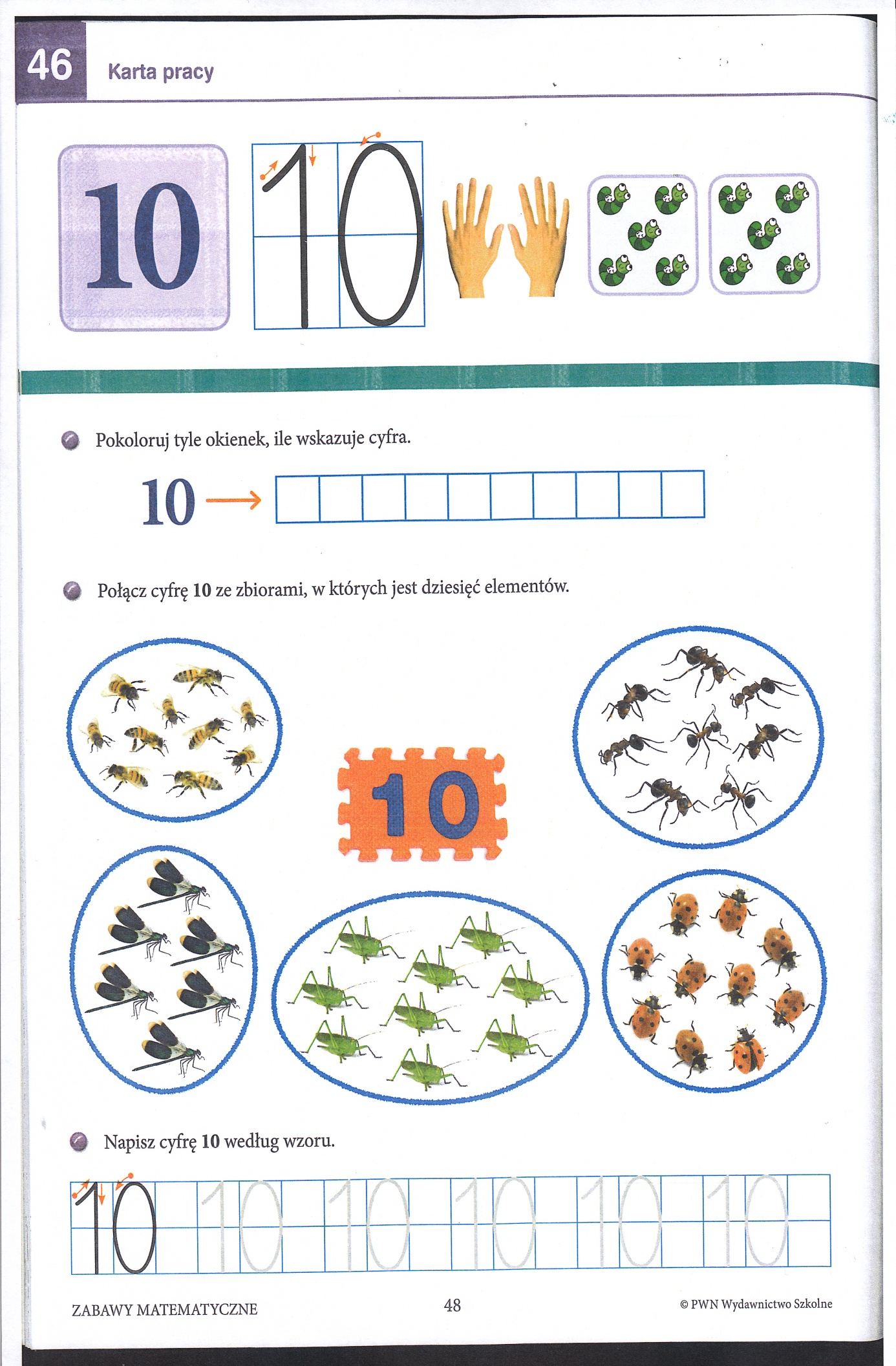 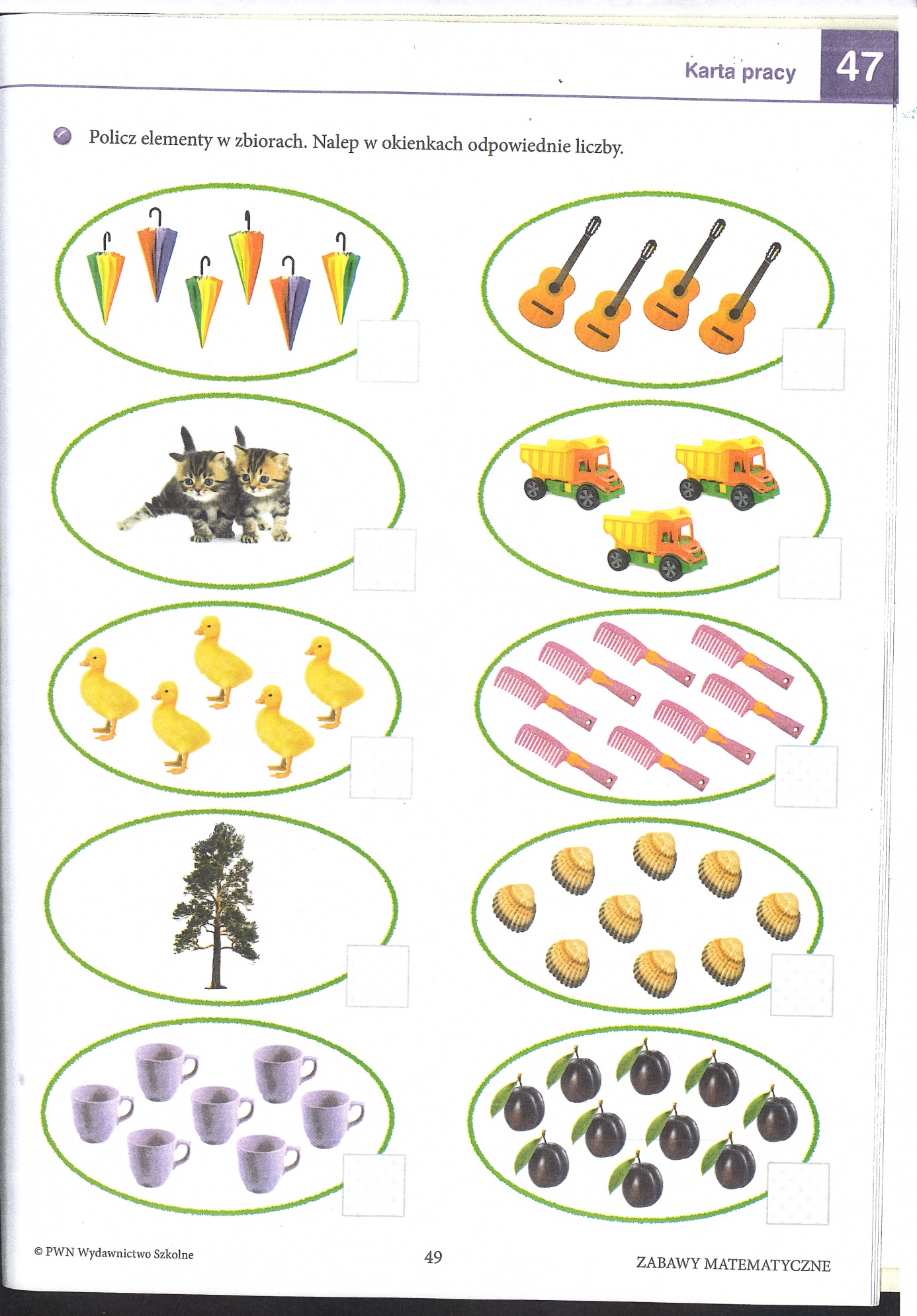 Źródło: Zabawy matematyczne – Wydawnictwo Szkolne PWN